Unidad de Emprendimiento, Universidad de Ibagué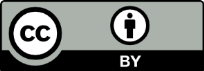 
Estructuración Idea de Negocio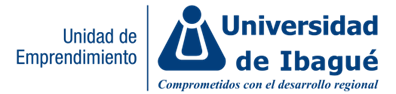 XXIX Concurso de Ideas de Negocio “Zona Emprendedora”NOMBRE DE LA IDEA DE NEGOCIOINTEGRANTES DEL EQUIPO EMPRENDEDOR(Colocar el nombre completo y código de los integrantes del equipo)INTEGRANTES DEL EQUIPO EMPRENDEDOR(Colocar el nombre completo y código de los integrantes del equipo)EMPRENDEDOR 1CÓDIGO ESTUDIANTILEMPRENDEDOR 2CÓDIGO ESTUDIANTILEMPRENDEDOR 3CÓDIGO ESTUDIANTILEMPRENDEDOR 4CÓDIGO ESTUDIANTILEMPRENDEDOR 5CÓDIGO ESTUDIANTILESTRUCTURA DE LA IDEA DE NEGOCIOESTRUCTURA DE LA IDEA DE NEGOCIOESTRUCTURA DE LA IDEA DE NEGOCIODESCRIPCIÓN DE LA IDEA DE NEGOCIO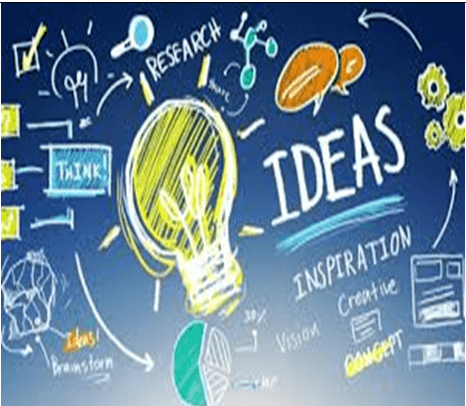 Describir detalladamente el producto y/o servicio(En qué consiste tu idea de negocio)Describir detalladamente el producto y/o servicio(En qué consiste tu idea de negocio)DESCRIPCIÓN DE LA IDEA DE NEGOCIOMARCA Y SLOGAN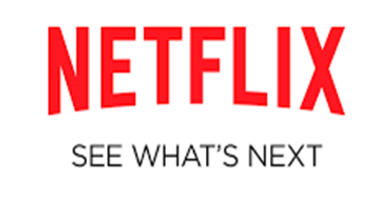 Dibujar la Marca y escribir el Slogan de tu producto o servicioDibujar la Marca y escribir el Slogan de tu producto o servicioMARCA Y SLOGANANÁLISIS DE LACOMPETENCIA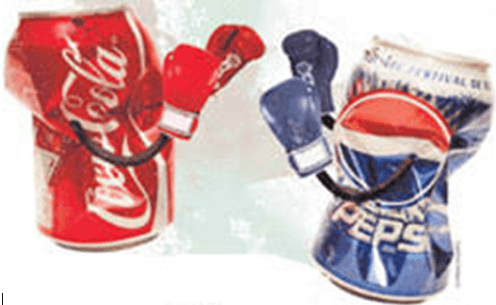 ¿Cuáles son los competidores directos e indirectos de tu idea de negocio?(Indicar el nombre de las empresas o marcas)¿Cuáles son los competidores directos e indirectos de tu idea de negocio?(Indicar el nombre de las empresas o marcas)ANÁLISIS DE LACOMPETENCIADirectosIndirectosANÁLISIS DE LACOMPETENCIAANÁLISIS DE LACOMPETENCIA¿Cuáles son las fortalezas y debilidades de los competidores directos?¿Cuáles son las fortalezas y debilidades de los competidores directos?ANÁLISIS DE LACOMPETENCIAFortalezasDebilidadesANÁLISIS DE LACOMPETENCIAANÁLISIS DE LACOMPETENCIA¿Cuáles son las fortalezas y debilidades de los competidores indirectos?¿Cuáles son las fortalezas y debilidades de los competidores indirectos?ANÁLISIS DE LACOMPETENCIAFortalezasDebilidadesANÁLISIS DE LACOMPETENCIAREPRESENTACIÓN GRÁFICA DEL PRODUCTO/SERVICIO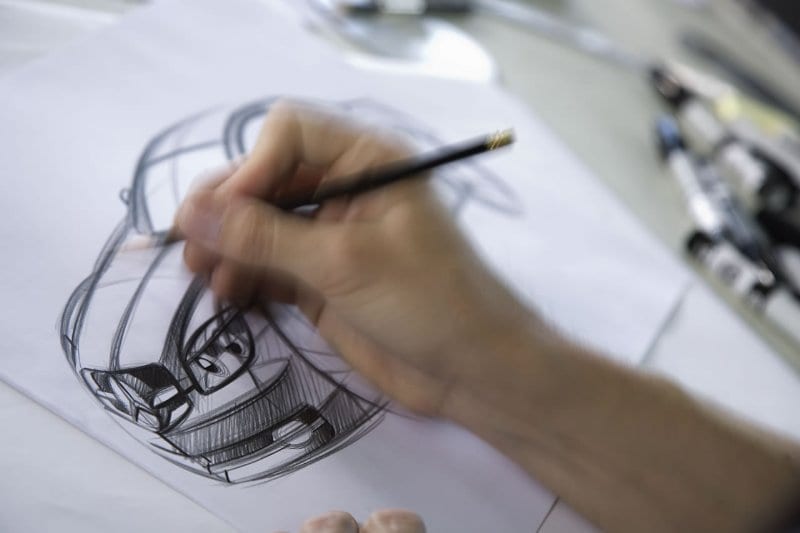 Representa gráficamente tu producto o servicio(Plásmelo mediante un dibujo)Representa gráficamente tu producto o servicio(Plásmelo mediante un dibujo)REPRESENTACIÓN GRÁFICA DEL PRODUCTO/SERVICIOMODELO CANVAS DE LA IDEA DE NEGOCIOMODELO CANVAS DE LA IDEA DE NEGOCIOMODELO CANVAS DE LA IDEA DE NEGOCIOPROPUESTA DE VALOR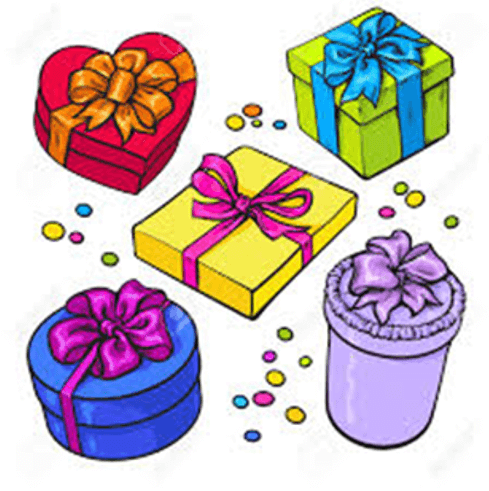 ¿Qué valor agregado proporcionas a tus clientes?(¿Qué problema estás ayudando a resolver o qué necesidad estás satisfaciendo?, ¿Qué productos o servicios estás ofreciendo al segmento de clientes?, ¿Qué te hace diferente de la competencia?)¿Qué valor agregado proporcionas a tus clientes?(¿Qué problema estás ayudando a resolver o qué necesidad estás satisfaciendo?, ¿Qué productos o servicios estás ofreciendo al segmento de clientes?, ¿Qué te hace diferente de la competencia?)PROPUESTA DE VALORSEGMENTO DE CLIENTES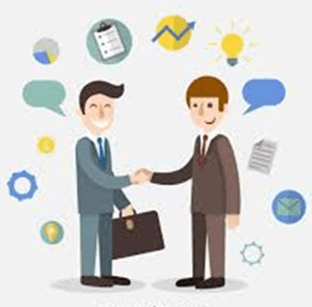 ¿Quiénes son las personas a las que está dirigida tu propuesta de valor?Personas Naturales: Género, edad, estrato socioeconómico, ubicaciónEmpresas: Tamaño de la empresa, sector económico, ubicación¿Quiénes son las personas a las que está dirigida tu propuesta de valor?Personas Naturales: Género, edad, estrato socioeconómico, ubicaciónEmpresas: Tamaño de la empresa, sector económico, ubicaciónSEGMENTO DE CLIENTESPUBLICIDAD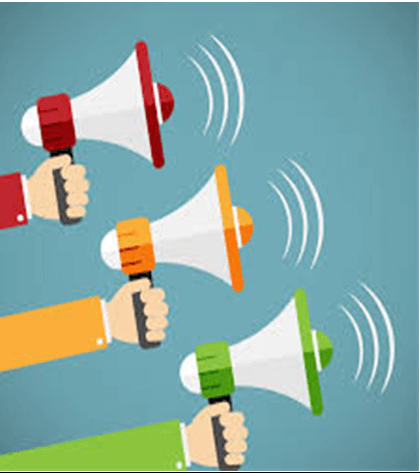 ¿Cuáles son los medios de publicidad y las diferentes estrategias que utilizarás para dar a conocer tu producto/servicio al cliente?¿Cuáles son los medios de publicidad y las diferentes estrategias que utilizarás para dar a conocer tu producto/servicio al cliente?PUBLICIDADCANALES DE DISTRIBUCIÓN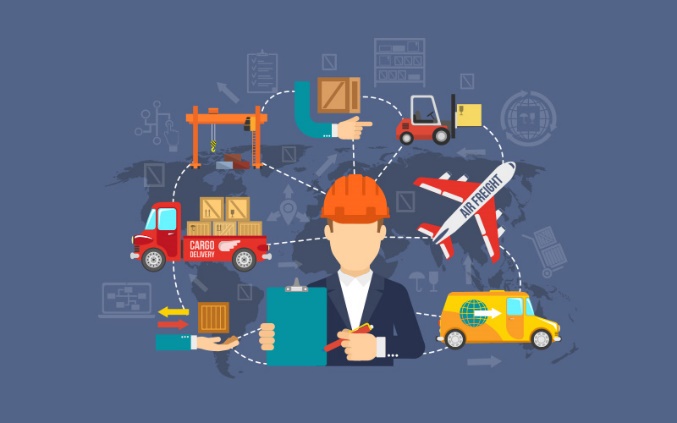 ¿De qué forma distribuirás tu producto o servicio a tus clientes?(De acuerdo a la siguiente imagen define ¿cuál nivel de distribución utilizarás? y describe el proceso según los actores involucrados. Menciona si la comercialización será de forma física y/o virtual)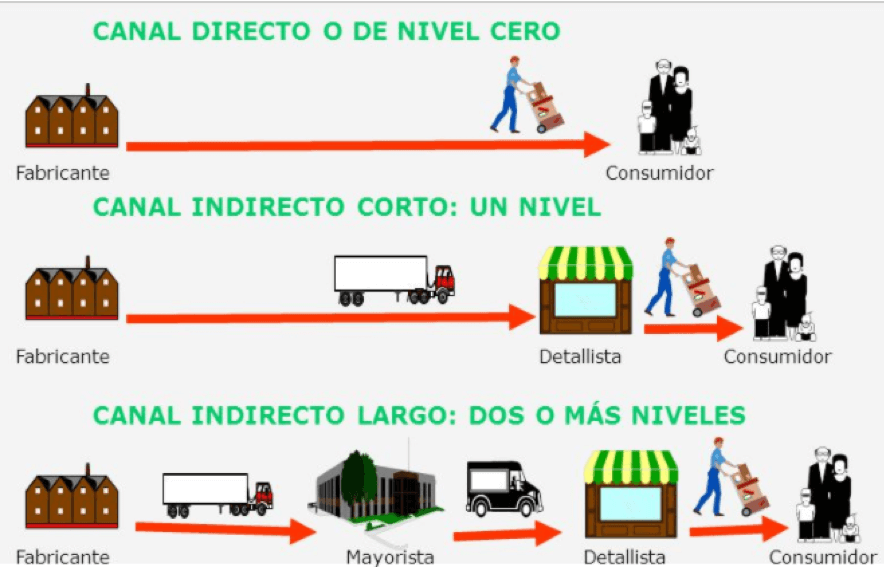 ¿De qué forma distribuirás tu producto o servicio a tus clientes?(De acuerdo a la siguiente imagen define ¿cuál nivel de distribución utilizarás? y describe el proceso según los actores involucrados. Menciona si la comercialización será de forma física y/o virtual)CANALES DE DISTRIBUCIÓNRELACIÓN CON CLIENTES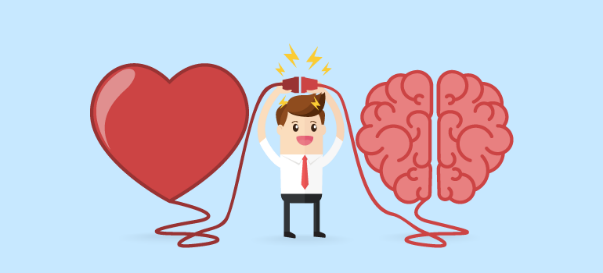 ¿Qué vas a hacer para retener tus clientes? (Estrategias de fidelización)¿Qué vas a hacer para retener tus clientes? (Estrategias de fidelización)RELACIÓN CON CLIENTESFUENTE DE INGRESOS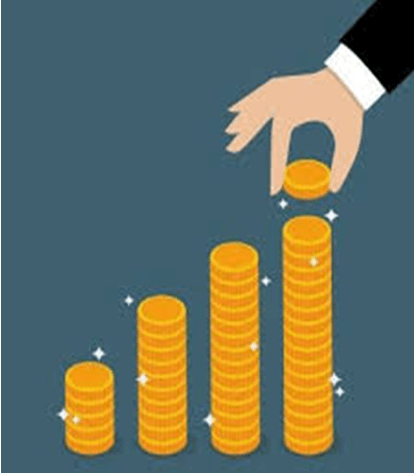 ¿Cuáles son las actividades con las que percibes ingresos?¿Cuáles son las actividades con las que percibes ingresos?FUENTE DE INGRESOSFUENTE DE INGRESOS¿Cómo desean pagar tus clientes (efectivo, tarjeta de crédito, PSE, etc.)?¿Cómo desean pagar tus clientes (efectivo, tarjeta de crédito, PSE, etc.)?FUENTE DE INGRESOSRECURSOS CLAVE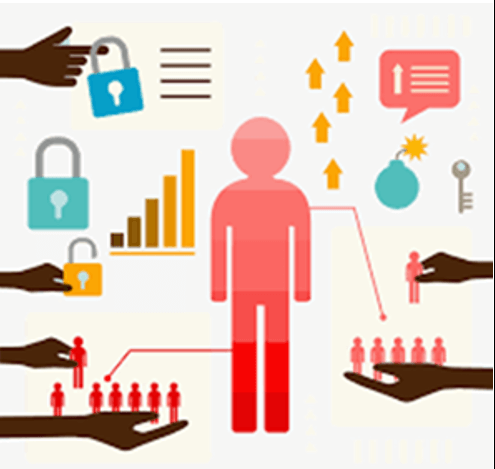 ¿Qué recursos necesitas para crear, entregar y cobrar por tu producto?¿Qué recursos necesitas para crear, entregar y cobrar por tu producto?RECURSOS CLAVEFísicos(Infraestructura, materiales, etc.)Físicos(Infraestructura, materiales, etc.)RECURSOS CLAVERECURSOS CLAVEIntelectuales(Patentes de marca y copyright)Intelectuales(Patentes de marca y copyright)RECURSOS CLAVERECURSOS CLAVEHumanos(Describir los perfiles que requieres para tu organización)Humanos(Describir los perfiles que requieres para tu organización)RECURSOS CLAVERECURSOS CLAVEFinancieros(Definir si se van a utilizar recursos propios, prestamos o ángeles inversionistas para desarrollar el proyecto)Financieros(Definir si se van a utilizar recursos propios, prestamos o ángeles inversionistas para desarrollar el proyecto)RECURSOS CLAVESOCIOS CLAVE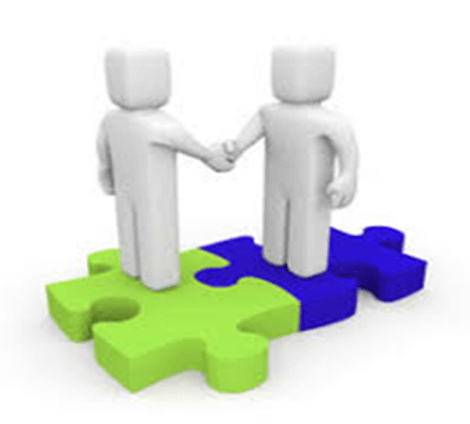 ¿Quiénes son sus proveedores? (Describa detalladamente las características del proveedor y cuál es el insumo o material que van a recibir de ellos)¿Quiénes sus socios clave? (¿Qué recursos clave les aportan los socios? y ¿Qué actividades clave realizan los socios?)¿Quiénes son sus proveedores? (Describa detalladamente las características del proveedor y cuál es el insumo o material que van a recibir de ellos)¿Quiénes sus socios clave? (¿Qué recursos clave les aportan los socios? y ¿Qué actividades clave realizan los socios?)SOCIOS CLAVEVALIDACIÓN DEL MERCADOVALIDACIÓN DEL MERCADOVALIDACIÓN DEL MERCADO¿Existen clientes para nuestro producto o servicio?Incluir el análisis de las encuestas aplicadas (20 encuestas por persona del equipo)¿Existen clientes para nuestro producto o servicio?Incluir el análisis de las encuestas aplicadas (20 encuestas por persona del equipo)¿Existen clientes para nuestro producto o servicio?Incluir el análisis de las encuestas aplicadas (20 encuestas por persona del equipo)EQUIPO DE TRABAJOEQUIPO DE TRABAJOEQUIPO DE TRABAJONúmero de empleados
 (Incluyendo los administrativos y operativos)Número de empleados
 (Incluyendo los administrativos y operativos)Número de empleados
 (Incluyendo los administrativos y operativos)Defina los cargos que requiere la empresa para iniciar su operación Defina los cargos que requiere la empresa para iniciar su operación Defina los cargos que requiere la empresa para iniciar su operación ESTRUCTURA DE COSTOSESTRUCTURA DE COSTOSESTRUCTURA DE COSTOSResumen: Los resultados del resumen se encuentran en la última hoja del Formato Financiero (Excel)Resumen: Los resultados del resumen se encuentran en la última hoja del Formato Financiero (Excel)Resumen: Los resultados del resumen se encuentran en la última hoja del Formato Financiero (Excel)